ERKLÆRING KODA KULTUR                                                                                                       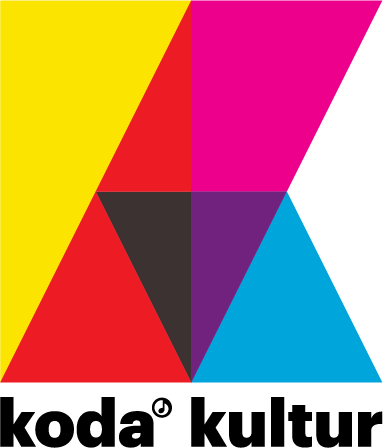 Navn___________________________   medlemsnummer: ______________ Jeg giver i hermed samtykke til, at ansøger og Koda (puljeansvarlig) kan få adgang til de persondata om mig, der er nødvendige for ansøgnings- og tildelingsprocessen. Jeg er bekendt med, at samtykket kan trækkes tilbage.DatoUnderskrift__________________________________________________